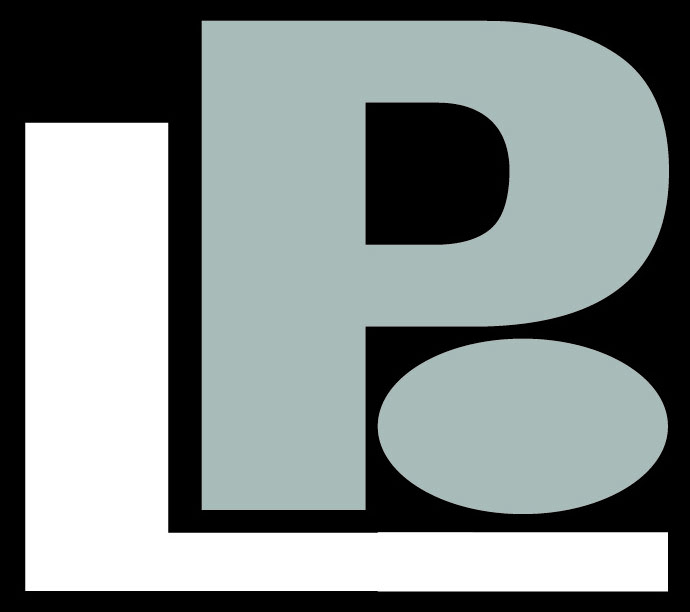 Where Are They Now Henry WINCHESTER 11Lincoln University, Christchurch, New ZealandNicole Gowing | Planner Nicole Gowing currently works as a resource planner at the Tararua District Council. For the past 18 month’s Nicole has been part of a small team which consists of a planning manager and herself. Nicole focuses on the implantation of the Tararua District Plan. Nicole’s job consists of processing Resource Consents (both Subdivision and Land Use), enforcement, assessing building consents, processing the planning information on Land Information Memorandums (LIM) and engaging in providing property information. Because Nicole is located in a large land district like Tararua, it provides many opportunities and insight into the local community. Nicole graduated with a Bachelor of Environmental Management and Planning in 2012 and then graduated with a Post-graduate Diploma in Resource Studies in 2013. Lincoln University provided Nicole with a great base and familiarity with policy, standards, plans and regulations. The most useful elements of the Lincoln Planning degree are the legislative background and good foundation in New Zealand Environmental Law. Having studied at Lincoln, Nicole believes that the degree has given a good understanding of both urban and rural communities and backgrounds which is beneficial in relating to the local community. Working as a planner has provided Nicole with a vast knowledge and key relationships with other professionals such as lawyers, real-estate agents and land surveyors. Nicole is also a current graduate member of NZPI and she is working towards full membership. In the future, Nicole aims to try different aspects of planning, possibly consultancy, policy and project planning. Hagen Telfer Hagen Telfer studied a Bachelor of Environmental Management and Planning with a double minor in water science and technology and soil science. Hagen is currently working for WaterForce, Southland, as a design and sales engineer but is being transferred to the Christchurch branch in a month. Hagen worked at the Gisborne District Council for two summers in the water and soils department within the environment and policy department. Hagen’s projects involved completing a land use survey of the Poverty Bay flats and compiling data for six years to assist towards a new freshwater management plan for the Council. Hagen also helped to develop the Geographic Information Systems (GIS) data systems for the Department of Water Metering and Monitoring Compliance. Hagen would like to increase the skills that were taught to him at Lincoln in the irrigation sector, and help make a difference in this area. Hagen is also interested in precision agriculture and its use towards precision irrigation/variable rate irrigation (VRI). Jess Bould |Planner Jess Bould studied at Lincoln University and graduated with the Bachelor of Environmental Management and Planning and the professional planning minor. Jess also under took Post-graduate studies and completed a Diploma in Resource studies. Jess has been involved with working for Environment Canterbury as a summer intern from December 2012 to February 2013, working in the planning sector. Jess’s job entailed investigating water quality requirements on resource consents in the Waitaki area. Jess then became a consents assistant at Environment Canterbury from February 2013 until September 2013. Jess’s role was to enter consent details to the Council’s database along with issuing decision documents. This role also included support to the consent planners and external contractors. After this, Jess became a Consent Planner from September 2013 to June 2014, which involved processing resource consents for projects in rivers, lakes and waterways. Since July, Jess has been working at Beca as a planner. Jess’s day to day jobs involve writing applications, processing consents and providing advice to other sections on projects. Jess’s future goals are to keep refining her skills towards a speciality.